המכינה הקדם צבאית "נחשון" - המדרשה הישראלית למנהיגות חברתית – 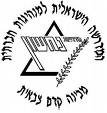 מחזור י"ט הראשון , שדרות , 2015 , תשע"ו –  שבוע חוץ חינוך – 14יום א'29/11/15יז' כסלויום ב'30/11/15יח' כסלויום ג'1/12/15יט' בכסלויום ד'2/12/15כ' בכסלויום ה'3/12/15כא' בכסלויום ו'4/12/15כב' בכסלומנחה תורןמור                   אלהגילמורגילמובילי יוםמעין ואפיקאריק ואיתיגלעד ועינבדינה וענבלזוהר ונפתלימעין ואפיקתורנים          אסף ושירלי      מריה ויואב ברקן            נטע ונועה          עמית וסהר           אופיר ותניה           אסף ושירלי7:15ארוחת בוקרארוחת בוקרארוחת בוקרארוחת בוקרארוחת בוקרארוחת בוקר8:00אורטל כהן קצינת חינוך- חינוך בצבאד"ר אבנר דינור- גזענות בחברה הישראלית היוםזוהר אביטן מנהל חינוך אקדמי מכללת ספיר- חינוך בפריפריה     סיכום שבוע חינוךחוגי בית9:15הפסקההפסקההפסקההפסקההפסקההפסקה9:30עופר שכנר- חינוך דיאלוגי בחברה הישראלית/ מה בין תערובת ותרכובת בכימיה לחינוךד"ר כרמון אמנון- חינוך ממלכתי בישראלנועה ברקלי- סיפורו של מיקינחום פרידמן- צניעות בחינוך9:00 סיכום מועמדים
10:00 מועמדים הולכים הביתה10:45זמן אקטואליהזמן אקטואליהזמן אקטואליהזמן אקטואליהזמן אקטואליהזמן אקטואליה11:00הפסקההפסקההפסקההפסקההפסקההפסקה11:30צופיה כהן רכזת שבט צופים- חינוך בעולםזאביק- מה בין חנוך לנער עפ"י דרכו לבין חוסך שבטו שונא בנו.כושר גופני- אימון משימותטיפוח מכינה והכנות לחמשו"שהכנות לשבת11:30צופיה כהן רכזת שבט צופים- חינוך בעולםזאביק- מה בין חנוך לנער עפ"י דרכו לבין חוסך שבטו שונא בנו.כושר גופני- אימון משימותטיפוח מכינה והכנות לחמשו"שהכנות לשבת12:45זמן מובילי יוםזמן מובילי יוםזמן מובילי יוםזמן מובילי יוםזמן מובילי יוםזמן מובילי יום13:00ארוחת צהריים + הפסקהארוחת צהריים + הפסקהארוחת צהריים + הפסקהארוחת צהריים + הפסקהארוחת צהריים + הפסקהארוחת צהריים + הפסקה16:00ח"כ לשעבר שי פירוןשיח בחינוךפת"לגלעד- חינוך!!!פת"ל16:00 שיחת פתיחה
17:00 שבירת קרחשבת פרשת "וישב"כניסת שבת: 16:17צאת שבת: 17:17שבת שלום !17:15הפסקההפסקההפסקההפסקההפסקההפסקה17:45הכנה לשבוע חינוך-         חולית חינוךפת"לסמואל בונדמיל-הפתעהפת"לדניאל ברקלימנחה תורנית שבת: מור               19:00    ארוחת ערבארוחת ערבארוחת ערבארוחת ערבארוחת ערבארוחת ערב20:00הללמה הקשר?בית מדרשנמרוד פלמח- הזכות לחנךגיוסים- הכנה לחמשו"שפעילות חברתית
21:00 שבלולים
21:30 שיעור רשות - מדריך21:30עיבוד יומי, תדרוך למחר, וזמן הודעותעיבוד יומי, תדרוך למחר, וזמן הודעותעיבוד יומי, תדרוך למחר, וזמן הודעותעיבוד יומי, תדרוך למחר, וזמן הודעותעיבוד יומי, תדרוך למחר, וזמן הודעותעיבוד יומי, תדרוך למחר, וזמן הודעותאפטר לו"ז           אפטר לו"ז           אפטר לו"ז           אפטר לו"ז           אפטר לו"ז           אפטר לו"ז           